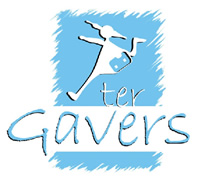 Nieuwsbrief 30.08.2023Beste ouders, De zomervakantie zit er bijna op. Vrijdag a.s., 1 september, zetten we met zijn allen het nieuwe schooljaar in. We kijken er naar uit om jullie allen (opnieuw of voor de eerste keer) te mogen verwelkomen op onze school.Eerste schooldag : We kiezen opnieuw voor het concept van vorig schooljaar, nl. :  Na een gezamenlijk moment met leerlingen en ouders waarin de klassen en klasleerkrachten worden voorgesteld, krijgen de leerlingen een gezond ontbijt voorgeschoteld.De kinderen hoeven dus thuis zeker geen uitgebreid ontbijt voorgeschoteld te krijgen op 1 september, ze zullen ruim hun buikje kunnen vullen op school. Het thema van de eerste schooldag is ‘cowboys en indianen’. Op onze facebookpagina vind je leuke suggesties om je kind heel budgetvriendelijk in dit thema te kleden. Het is zeker niet de bedoeling om ouders extra op kosten te jagen, september is voor velen onder ons al een dure maand.In deze eerste ‘Info voor ouders’ proberen we zoveel mogelijk informatie mee te geven over het komende schooljaar. Veel hiervan kan u ook terugvinden op onze website www.tergavers.be. Onder de rubrieken ‘info’ en  ‘ouders’ vindt u heel wat praktische info over onze school, zoals de maandelijkse infobrochure voor de ouders, het schoolreglement en de geplande activiteiten.Ouderinfoavond : De ouderinfoavond gaat dit jaar opnieuw door begin september. Om ouders met kinderen in meerdere klassen de kans te geven om in alle klassen langs te gaan, wordt de infoavond op verschillende tijdstippen gehouden : Peuters (K1A), K1B en 5de & 6de leerjaar : tussen 17u00 en 17u302de en 3de kleuterklas en bloeiklas : tussen 17u30 en 18u001ste leerjaar A en B : tussen 18u00 en 18u302de leerjaar : tussen 18u30 en 19u003de leerjaar : tussen 19u00 en 19u304de leerjaar : tussen 19u30 en 20u00Nieuw op 1 septemberNieuwe leerkracht in L4A : Juf Yente, die normaal gezien les zou geven aan het 4de leerjaar, heeft beslist om andere oorden op te zoeken. Jarne Meilaen, een mannelijke leerkracht dus, zal haar taken overnemen. We wensen hem alle succes in deze nieuwe uitdaging.Kleine wijziging aan de schooluren op vrijdag : Op vrijdagavond stoppen de lessen om 15u00. De nieuwe lesuren worden  : In kleuterafdeling: Maandag : 	08u55 – 11u40 en 13u10 – 15u55Dinsdag : 	08u55 – 11u40 en 13u10 – 15u55Woensdag : 	08u55 – 11u40Donderdag: 	08u55 – 11u40 en 13u10 – 15u55Vrijdag : 	08u55 – 11u40 en 13u10 – 15u00In lagere afdeling: Maandag : 	08u55 – 12u05 en 13u10 – 15u55Dinsdag : 	08u55 – 12u05 en 13u10 – 15u55Woensdag : 	08u55 – 11u40Donderdag: 	08u55 – 12u05 en 13u10 – 15u55Vrijdag : 	08u55 – 12u05 en 13u10 – 15u00	Mogen we vragen om uw kind zeker tijdig naar school te brengen, zodat de lessen zo weinig mogelijk gestoord worden. Zwemmen :Het zwembad op de campus (Zenbad) is definitief gesloten. Daardoor moeten we uitwijken naar het zwembad van Kuurne. Het zwemmen gaat door op maandagmorgen. We kiezen ervoor om te focussen op zwemmen voor het tweede en derde leerjaar, omdat zich daar, volgens onderzoek,  de gevoelige leeftijden situeren voor eht leren zwemmen. Als voorbereiding op deze fase gaan de leerlingen van het eerste leerjaar een aantal keer oefenen op het einde van het schooljaar en kunnen de leerlingen van het vierde leerjaar, eveneens tegen het einde van het schooljaar aan, nog enkele zwembeurten om hun zwemtechnieken te onderhouden.Voor het vijfde & zesde leerjaar en de kleuters worden geen zwembeurten meer voorzien.SchoolorganisatieOpvang voor en na de lessen: Er is opvang van 6u30 ’s morgens (elke dag) en tot 18u30 ’s avonds (van maandag tot en met donderdag, op vrijdag tot 17u30).  De kostprijs bedraagt € 0,50/begonnen kwartier, Voorschoolse opvang : gratis van 08u40 tot 08u55 (elke schooldag)Naschoolse opvang : Maandag, dinsdag en donderdag : gratis van 15u55 tot 16u10 (maandag, dinsdag en donderdag), Woensdagmiddag : gratis van 11u40 tot 12u00Vrijdag : gratis van 15u00 tot 15u15Aan het einde van het schooljaar ontvangt u een fiscaal attest, dit om bij uw belastingaangifte te voegen.Leerlingen die voor 7u30 en na 17u00 in de opvang zijn krijgen een (of een paar) boterham(men) met choco of jam aangeboden.Organisatie voorschoolse opvang : Kleuters : Tot 8u10 : opvang  in lokaal van de opvang in blok 1 lager (blok 1ste en 2de leerjaar)Tussen 8u10 en 8u40 : kleuterblok 1 (blok peuter- en eerste kleuterklas)Tussen 8u40 en 8u55 : Peuter- en eerste kleuterklas : blijven in kleuterblok 12de en 3de kleuterklas : opvang in speelzaal van kleuterblok 2Lagere afdelingOpvang in blok 1 lager (blok 1ste en 2de leerjaar)Organisatie naschoolse opvang : Kleuters : Tussen 15u55 en 16u10 (woensdag tussen 11u40 en 12u00) : opvang in kleuterblok 1 (blok peuter- en eerste kleuterklas)Vanaf 16u10 tot 18u30 (woensdag tussen 12u00 en 18u30, vrijdag tussen 15u00 en 17u30) : opvang in blok 1 lager (blok 1ste en 2de leerjaar).Lagere afdelingVanaf 16u00 (woensdag tussen 11u40 en 18u30) : opvang in blok 1 lager (blok 1ste en 2de leerjaar)Studie : Voortaan wordt een aparte studie georganiseerd voor het eerste tot het derde leerjaar. Hier wordt minder de klemtoon gelegd op studeren, maar meer op begeleiding door de leerkracht (bv leesbegeleiding, extra uitleg bij huistaken, …). De studie voor het eerste tot het derde leerjaar wordt beperkt tot een kwartier, aangezien deze klassen nog niet zoveel huiswerk krijgen.Leerlingen uit het 4de, 5de en 6de leerjaar die in de opvang blijven moeten verplicht naar de studie. De studie gaat door in de leerlingenrefter. De studie gaat door op maandag, dinsdag en donderdag, telkens van 15u55 tot 16u25.Leerlingen uit het 1ste, 2de en 3de leerjaar kunnen ook naar de kleine studie als de ouders dit met een kort briefje aanvragen. Deze studie gaat eveneens door op maandag, dinsdag en donderdag, maar dan van 15u55 tot 16u10. Afhalen leerlingen : Kleuters : De peuters en eerste kleuters worden via de gang bij directie en secretariaat naar de voorzijde van school gebracht. 
De kleuters uit de 2de en 3de kleuterklas komen via de houten poort naar buiten. De ouders wachten aan het grasveld vooraan de school tot de kleuters naar buiten komen.Lagere afdeling : De leerlingen staan onder toezicht tot aan de schoolpoort (parking bus). 
We vragen de ouders te wachten op hun kind aan de schoolpoort.  De kinderen van de lagere afdeling verzamelen op de speelplaats van de lagere afdeling en verlaten de school onder begeleiding van een leerkracht. Eerst verlaten de fietsers de school, daarbij sluiten dan de kinderen die te voet naar huis gaan of opgehaald worden door de ouders aan.De kinderen waarvan de ouders niet aan de poort staan worden terug meegenomen naar de opvang. Agenda : Om een vlotte communicatie tussen school en ouders te bewerkstelligen, vragen wij u elke dag de agenda van uw kind te willen ondertekenen, ook als er geen huiswerk is. 
Op het einde van de week wordt de schoolagenda nogmaals ondertekend. 
De leerkrachten kregen de opdracht hier sterk op toe te zien. 
Ook zij tekenen minstens één maal per week de agenda. Belangrijk: Ook u als ouder kan op- of aanmerkingen of vragen  in de agenda schrijven.  De agenda (ook het heen- en weerschriftje van de kleuters) is het meest directe middel om de leerkrachten te bereiken.Huiswerk : Het huiswerk staat ingeschreven op de dag waarop het afgegeven moet worden. Dus : huiswerk genoteerd op donderdag moet klaar zijn tegen donderdagmorgen. FluohesjesHet dragen van een fluohesje is verplicht, zowel op de weg van thuis naar school en omgekeerd. Ook op uitstappen met school dienen de leerlingen hun hesje te dragen. We proberen hiermee onze leerlingen een attitude aan te leren waardoor het dragen van een hesje een vanzelfsprekendheid wordt. Dit kan hun veiligheid in het verkeer enkel maar ten goede komen.Een eerste hesje wordt gratis aangeboden. Wanneer het hesje na een paar jaar versleten of te klein is geworden,  kan een nieuw hesje bekomen worden bij de directie voor de prijs van € 6. Ook bij verlies wordt een vergoeding van € 6 gevraagd voor vervanging. Om verlies te voorkomen wordt op het hesje de naam van de leerling genoteerd in onuitwisbare alcoholstift.Kinderen die hun fluohesje niet bijhebben, worden daarop aangesproken; bij herhaalde inbreuken worden de ouders verwittigd.Turn T-shirt :De leerlingen van het eerste leerjaar krijgen een gratis groen turn T-shirt van de school in de loop van september. Het T-shirt wordt genaamtekend door de leerkracht lichamelijke opvoeding met strijkletters. Als uw kind zijn/haar T-shirt verliest of als het te klein geworden is kan een nieuw T-shirt bij de turnleerkracht verkregen worden voor de prijs van € 8.Roken :De wetgeving bepaalt dat vanaf 1 september 2018 roken op het volledige schooldomein strikt verboden is. Ik vraag iedereen dan ook dit verbod strikt te respecteren. Keuze godsdiensten – zedenleer : Bij de eerste inschrijving van een kind in het lager onderwijs moet het gezinshoofd, de voogd of de persoon aan wiens hoede het kind is toevertrouwd, kiezen tussen een van de godsdiensten of zedenleer. Dit gebeurt door het invullen en ondertekenen van een formulier ‘keuze van levensbeschouwelijke vakken’. Deze keuze blijft geldig in de volgende jaren van de basisschool. Wijzigingen van keuze van levensbeschouwing voor het volgende schooljaar moeten uiterlijk op 30 juni van het lopende schooljaar worden bezorgd aan de directie. De nieuwe keuze gaat dan in de eerste dag van het volgende schooljaar.Voor de kinderen die vrijstelling wensen voor één van de cursussen moet dit schriftelijk, met motivatie, meegedeeld worden aan de directie.Maaltijden : Door de stijgende levensduurte zien we ons genoodzaakt de prijzen van de warme maaltijden te verhogen. De nieuwe prijzen zijn :Gewone maaltijden Kleuters : 	€ 3,30Lager: 		€ 4,20Maaltijden zonder varkensvlees: Kleuters: 	€ 3,30Lager: 		€ 4,20Vegetarische maaltijd: Kleuters: 	€ 3,30Lager: 		€ 4,20Melk kan enkel aangevraagd worden door de kleuters en leerlingen van het eerste en tweede leerjaar. De prijs van de melk bedraagt € 0,50 per flesje.Kinderen die hun boterhammen meebrengen betalen voor middagtoezicht en soep de som van 
€ 0,85 (kleuters) of € 0,90 (lager). Soep is niet verplicht voor de boterhameters. Kinderen die geen soep gebruiken bij hun boterhammen betalen € 0,50 voor middagtoezicht.Bus : De Raad van Bestuur van de scholengroep legde de prijzen voor de bus voor het schooljaar 2023-2024 vast als volgt : Kleuters en lager 1-2-3 : € 200 per jaar → maandelijks bedrag van € 20 op factuurLager 4-5-6 : € 250 per jaar → maandelijks bedrag op factuur van € 25Snoep: We vragen de ouders uitdrukkelijk om geen snoep mee te geven naar school. Natuurlijk is een stuk fruit of een droge koek wel toegelaten. Ook dit jaar schreven we ons in voor ‘Oog voor lekkers’ (het vroegere Tutti Frutti). Afhankelijk of (en/of hoelang) we subsidies krijgen (Europa en Vlaanderen bundelen hun krachten, samen met de steun van de groente-, fruit- en zuivelsector) kan de prijs variëren tussen de € 2,5 en € 7 per kind per schooljaar.Verjaardagen :Elke verjaardag wordt in de klas gevierd.Er worden geen individuele cadeaus toegelaten.Een cake of (liefst zelfgebakken) taart kan een alternatief zijn. Een andere optie is een klascadeau (eventueel af te spreken met de klasleerkracht van uw kind).Klasverdeling schooljaar 2023 – 2024 : Directie : 		Jean-Claude Van LoosveldtSecretariaat : 		Babette Gyselinck (29/36) : maandag, dinsdag, woensdag en vrijdagLindsey Turf (8/36) : donderdagKleuterafdeling :K1A (peuterklas) : 	Malika VanoverbekeK1B :			Connie Destoop  K2: 			Daja Boin 			K3A : 			Saskia LoosveltKOALA-lestijden 	Talia Bousson SES-lestijden	:	Talia Bousson	 			Shelby Dewaele			Valérie Voet		kinderverzorgster: 	Wendy Deconinck (14 uur)kleuterturnen: 		Greet D’Hont (6 lestijden)			Valérie Voet (2 lestijden)Lagere afdeling : 	1ste leerjaar A : 	Vicky Beggia 1ste leerjaar B : 	Lisa Dobbels 2de leerjaar :	Lorenzo Demey (20 lestijden)	Céline Torfs (4 lestijden)3de leerjaar A : 	Joyce Snauwaert4de leerjaar: 	Jarne Meirlaen5de leerjaar: 	Elien Vaernewyck6de leerjaar: 	Gwenny Meyfroid (20 lestijden)	Kim Vanderstraeten (4 lestijden)SES 	Sophie Putman (19 lestijden Bloeiklas  traject B-stroom)	Kim Vanderstraeten (12 lestijden L3 + 4 lestijden ??)	Linda Mulder (8 lestijden)	Céline Torfs (11 lestijden L2)	Shelby Dewaele (12 lestijden L4 + 3 lestijden L1)Zorg: 	Caroline Basijn (30 uur)Anderstalige nieuwkomers : 	Linda Mulder (1 lestijd)Gewezen anderstalige nieuwkomers : Linda Mulder (3 lestijden)				  Lichamelijke opvoeding : 	Greet D’Hont (14 lestijden)RKG: 	Valérie Voet (8 lestijden)NCZ: 	Anneloor Reynaert (8 lestijden)Islam. godsd.: 	Hanane Guermat (6 lestijden op dinsdag)	Fayza Elhemdaoui (2 lestijden op vrijdag)Prot. godsd.: 	Ellen Devos (8 lestijden)Orth. Godsd.:	(nog geen leerkracht aangesteld)Komende activiteiten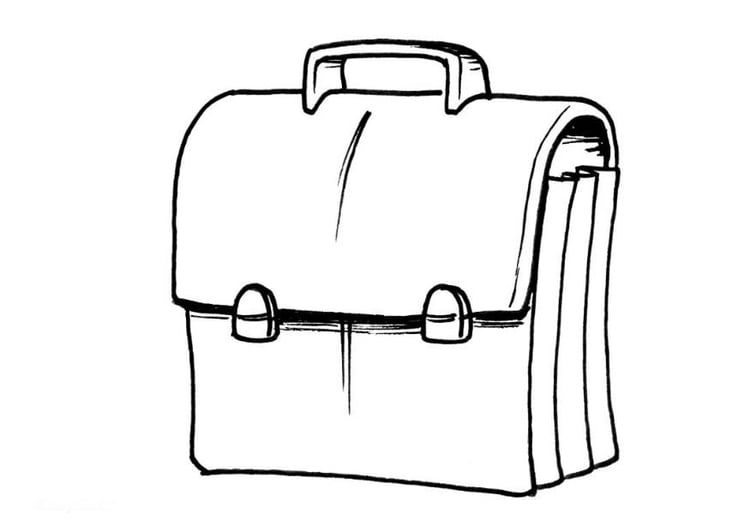 Vrijdag 1 september 2023:
Eerste schooldagDonderdag 7 september 2023 :
OuderinfoavondMaandag 18 september – vrijdag 22 september 2023:
Sportklassen L1 en L2 (Waregem)	Scholen september 2023 – Menu BASIS – AllergenenScholen september 2023 – Menu HALAL – AllergenenScholen september 2023 – Menu VEGETARISCH – Allergenen       Een fijne 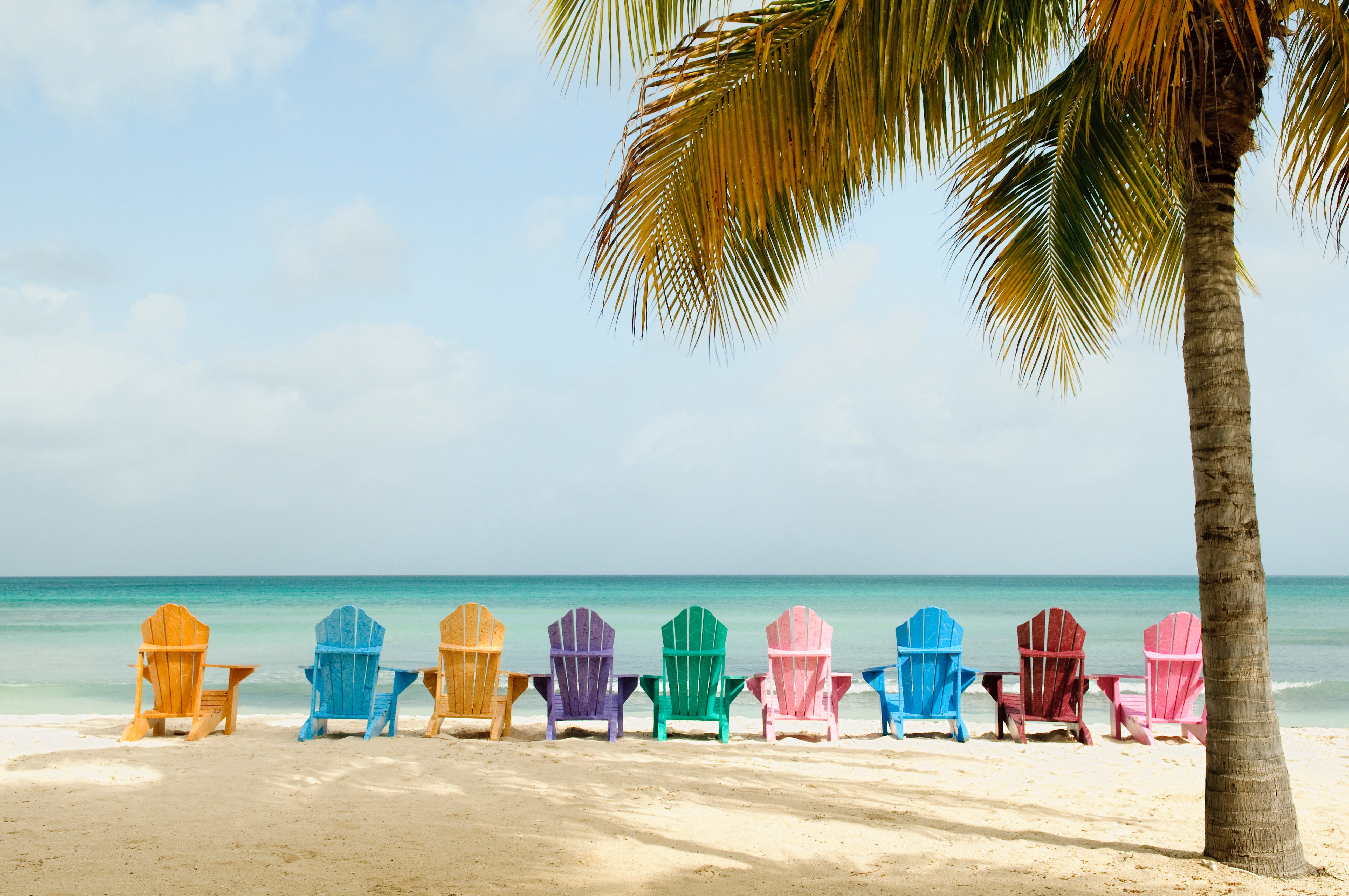   zomervakantie     toegewenst!	September 2023Oktober 20234 /09/2023 (11:00 – 11:35) : L302/10/2023 : geen zwemmen11/09/2023 (11:00 – 11:35) : L39/10/2023 (11:00 – 11:35) : L318/09/2023 (11:00 – 11:35) : L316/10/2023 (11:00 – 11:35) : L325/09/2023 (11:00 - 11:35) : L323/10/2023 (11:00 – 11:35) : L330/10/2023 : herfstvakantie November 2023December 20236/11/2023  (10:20 – 10:55) : L24/12/2023 (10:20 – 10:55) : L213/11/2023 (10:20 – 10:55) : L211/12/2023 (10:20 – 10:55) : L220/11/2023 (10:20 – 10:55) : L218/12/2023 (10:20 – 10:55) : L227/11/2023 (10:20 – 10:55) : L225/12/2023 : kerstvakantieJanuari 2024Februari 202401/01/2024 : kerstvakantie05/02/2024 (11:00-11:35) : L308/01/2024 (11:00 – 11:35) : L312/02/2023 : krokusvakantie15/01/2024 (10:20 – 10:55) : L319/02/2024 (10:20 – 10:55): L222/01/2023 (11:00 – 11:35) : L326/02/2024 (11:00 – 11:35) : L229/01/2024 (10:20 – 10:55) : L3Maart 2024April 202404/03/2024 (11:00 – 11:35) : L201/04/2024 : paasvakantie11/03/2024 (10:20 – 10:55) : L208/04/2024 : paasvakantie18/03/2024 (10:20 – 10:55) : L215/04/2024 (10:20 – 10:55) : L125/03/2024 (11:00 – 11:35) : L222/04/2024 (11:00 – 11:35) : L129/04/2024 (10:20 – 10:55) : L1Mei 2024Juni 202406/05/2024 (11:00 – 11:35) : L103/06/2024 (10:20 – 10:55) : L413/05/2024 (10:20 – 10:55) : L110/06/2024 (11:00 – 11:35) : L420/05/2024 : pinkstermaandag17/06/2024 : zwembad gesloten27/05/2024 (11:00 – 11:35) : L424/06/2024 : zwembad geslotenBASISMenu september 2023Menu september 2023Menu september 2023Menu september 2023vrijdag 01.09.23vrijdag 01.09.23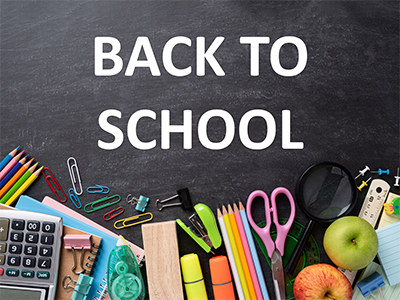 Kervelsoep - Meat balls à la bolognaise - Spaghetti - Gemalen kaas Kervelsoep - Meat balls à la bolognaise - Spaghetti - Gemalen kaas 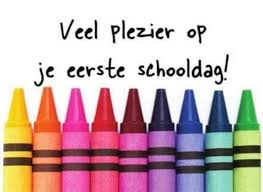 maandag 04.09.23dinsdag 05.09.23dinsdag 05.09.23woensdag 06.09.23woensdag 06.09.23donderdag 07.09.23donderdag 07.09.23vrijdag 08.09.23vrijdag 08.09.23Wortelsoep - Boontjes gestoofd - varkens braadworst (halal: gevogelte braadworst) - Vleesjus - NatuuraardappelenTomatensoep met balletjes - Puree van peterseliewortel - Gepaneerde visfilet - Tartaar Tomatensoep met balletjes - Puree van peterseliewortel - Gepaneerde visfilet - Tartaar Broccolisoep - Vol au vent met champignons - Kerstomaatjes - aardappelpureeBroccolisoep - Vol au vent met champignons - Kerstomaatjes - aardappelpureeCourgettesoep - Rundslasagne (halal: vegetarische lasagne)Courgettesoep - Rundslasagne (halal: vegetarische lasagne)maandag 11.09.23dinsdag 12.09.23dinsdag 12.09.23woensdag 13.09.23woensdag 13.09.23donderdag 14.09.23donderdag 14.09.23vrijdag 15.09.23vrijdag 15.09.23Kervelsoep - Stamppot van pastinaak - Visblokjes in paprikasausWortel pastinaaksoep - Kipfilet - Currysaus met ananas - Rijst Wortel pastinaaksoep - Kipfilet - Currysaus met ananas - Rijst Pompoensoep - Bourgondisch stoofvlees (halal: kalkoenstoofvlees) - Rauwkost - frietenPompoensoep - Bourgondisch stoofvlees (halal: kalkoenstoofvlees) - Rauwkost - frietenBloemkoolsoep - Erwten en wortelen gestoofd - Kaasburger - Vleesjus - NatuuraardappelenBloemkoolsoep - Erwten en wortelen gestoofd - Kaasburger - Vleesjus - Natuuraardappelenmaandag 18.09.23dinsdag 19.09.23dinsdag 19.09.23woensdag 20.09.23woensdag 20.09.23donderdag 21.09.23donderdag 21.09.23vrijdag 22.09.23vrijdag 22.09.23Broccolisoep - Rode kool met appel - Witte pens- Vleesjus - Natuuraardappelen Brunoisesoep - Preipuree - Cordon bleu - Vleesjus Brunoisesoep - Preipuree - Cordon bleu - Vleesjus Erwtensoep - Goulash van kip en groenten - Kerstomaatjes - aardappelpureeErwtensoep - Goulash van kip en groenten - Kerstomaatjes - aardappelpureeTomaatgroentesoep - Appelmoes - Gevogelte balletjes - Vleesjus - Natuuraardappelen Tomaatgroentesoep - Appelmoes - Gevogelte balletjes - Vleesjus - Natuuraardappelen maandag 25.09.23dinsdag 26.09.23dinsdag 26.09.23woensdag 27.09.23woensdag 27.09.23donderdag 28.09.23donderdag 28.09.23vrijdag 29.09.23vrijdag 29.09.23Wortelsoep - Kaassaus met vegetarische blokjes en broccoli - Macaroni  Courgettesoep - Snijbonen gestoofd - Boomstammetje - Vleesjus - Natuuraardappelen Courgettesoep - Snijbonen gestoofd - Boomstammetje - Vleesjus - Natuuraardappelen Brunoisesoep - Balletjes in tomatensaus met paprika - Rauwkost - Frieten Brunoisesoep - Balletjes in tomatensaus met paprika - Rauwkost - Frieten Tomatensoep met balletjes - Spinaziepuree - Beignet van vis - Tartaar Tomatensoep met balletjes - Spinaziepuree - Beignet van vis - Tartaar 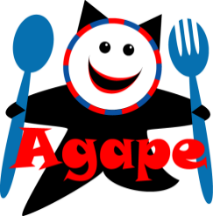 VEGETARISCHVEGETARISCHMenu september 2023Menu september 2023Menu september 2023Menu september 2023vrijdag 01.09.23vrijdag 01.09.23Kervelsoep - Vegetarische balletjes à la bolognaise - Spaghetti - Gemalen kaas Kervelsoep - Vegetarische balletjes à la bolognaise - Spaghetti - Gemalen kaas 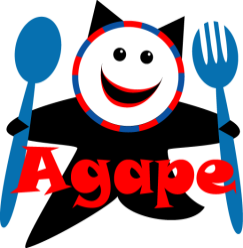 maandag 04.09.23maandag 04.09.23dinsdag 05.09.23dinsdag 05.09.23woensdag 06.09.23woensdag 06.09.23donderdag 07.09.23donderdag 07.09.23vrijdag 08.09.23vrijdag 08.09.23Wortelsoep - Boontjes gestoofd - Oriëntaalse kefta - Spaanse saus - NatuuraardappelenWortelsoep - Boontjes gestoofd - Oriëntaalse kefta - Spaanse saus - NatuuraardappelenTomatensoep met balletjes - Puree van peterseliewortel - Triangel van Emmental en spinazie - Roomsaus curry veg Tomatensoep met balletjes - Puree van peterseliewortel - Triangel van Emmental en spinazie - Roomsaus curry veg Broccolisoep - Vegetarische vol au vent met champignons - Kerstomaatjes - aardappelpureeBroccolisoep - Vegetarische vol au vent met champignons - Kerstomaatjes - aardappelpureeCourgettesoep - Vegetarische lasagne Courgettesoep - Vegetarische lasagne maandag 11.09.23maandag 11.09.23dinsdag 12.09.23dinsdag 12.09.23woensdag 13.09.23woensdag 13.09.23donderdag 14.09.23donderdag 14.09.23vrijdag 15.09.23vrijdag 15.09.23Kervelsoep - Stamppot van pastinaak - Vegetarische balletjes in paprikasaus    ?Kervelsoep - Stamppot van pastinaak - Vegetarische balletjes in paprikasaus    ?Wortel pastinaaksoep - Groenteloempia - Currysaus met ananas - Rijst Wortel pastinaaksoep - Groenteloempia - Currysaus met ananas - Rijst Pompoensoep - Vegetarische bourgondisch stoofvlees - Rauwkost - FrietenPompoensoep - Vegetarische bourgondisch stoofvlees - Rauwkost - FrietenBloemkoolsoep - Erwten en wortelen gestoofd - Oriëntaalse kefta - Soja kurkumasaus - NatuuraardappelenBloemkoolsoep - Erwten en wortelen gestoofd - Oriëntaalse kefta - Soja kurkumasaus - Natuuraardappelenmaandag 18.09.23maandag 18.09.23dinsdag 19.09.23dinsdag 19.09.23woensdag 20.09.23woensdag 20.09.23donderdag 21.09.23donderdag 21.09.23vrijdag 22.09.23vrijdag 22.09.23Broccolisoep - Rode kool met appel - Vegetarische taco - Sojasaus - Natuuraardappelen  Broccolisoep - Rode kool met appel - Vegetarische taco - Sojasaus - Natuuraardappelen  Brunoisesoep - Preipuree - Triangel van Emmental en spinazie - Soja tuinkruidensaus Brunoisesoep - Preipuree - Triangel van Emmental en spinazie - Soja tuinkruidensaus Erwtensoep - Vegetarische Hongaarse goulash en groenten - Kerstomaatjes - aardappelpuree  ?Erwtensoep - Vegetarische Hongaarse goulash en groenten - Kerstomaatjes - aardappelpuree  ?Tomaatgroentesoep - Appelmoes - Provençaalse soja schijf - Sojasaus - Natuuraardappelen Tomaatgroentesoep - Appelmoes - Provençaalse soja schijf - Sojasaus - Natuuraardappelen maandag 25.09.23maandag 25.09.23dinsdag 26.09.23dinsdag 26.09.23woensdag 27.09.23woensdag 27.09.23donderdag 28.09.23donderdag 28.09.23vrijdag 29.09.23vrijdag 29.09.23Wortelsoep - Kaassaus met vegetarische blokjes en broccoli - MacaroniWortelsoep - Kaassaus met vegetarische blokjes en broccoli - MacaroniCourgettesoep - Snijbonen gestoofd - Oriëntaalse kefta - Soja kurkumasaus - Natuuraardappelen Courgettesoep - Snijbonen gestoofd - Oriëntaalse kefta - Soja kurkumasaus - Natuuraardappelen Brunoisesoep - Vegetarische balletjes in tomatensaus met paprika - Rauwkost - FrietenBrunoisesoep - Vegetarische balletjes in tomatensaus met paprika - Rauwkost - FrietenTomatensoep met balletjes - Spinaziepuree - Kaas spinazie burger - Soja tuinkruidensaus Tomatensoep met balletjes - Spinaziepuree - Kaas spinazie burger - Soja tuinkruidensaus vrijdag 1 septemberKervelsoep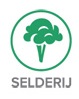 Meat balls à la bolognaise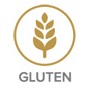 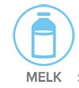            Tarwe 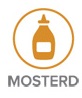 Gemalen kaasSpaghetti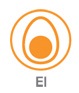             Tarwe 	maandag 4 septembermaandag 4 septemberdinsdag 5 septemberwoensdag 6 septemberwoensdag 6 septemberdonderdag 7 septembervrijdag 8 septembervrijdag 8 septemberWortelsoep Varkens braadworstVleesjusBoontjes gestoofdNatuuraardappelenWortelsoep Varkens braadworstVleesjusBoontjes gestoofdNatuuraardappelenTomatensoep met balletjes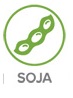   TarweGepaneerde visfilet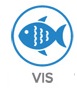          TarweTartaarPuree van peterseliewortelBroccolisoepVol au vent met champignons          TarweKerstomaatjesAardappelpureeCourgettesoepRundslasagne     TarweCourgettesoepRundslasagne     Tarwemaandag 11 septemberdinsdag 12 septemberdinsdag 12 septemberdinsdag 12 septemberwoensdag 13 septemberdonderdag 14 septembervrijdag 15 septemberKervelsoepVisblokjes in paprikasausStamppot van pastinaakWortel pastinaaksoepKipfilet Currysaus met ananas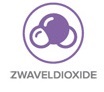 RijstWortel pastinaaksoepKipfilet Currysaus met ananasRijstWortel pastinaaksoepKipfilet Currysaus met ananasRijstPompoensoepBourgondisch stoofvleesRauwkostFrietenBloemkoolsoepKaasburger         TarweVleesjusErwten en wortelen gestoofdNatuuraardappelenmaandag 18 septemberdinsdag 19 septemberwoensdag 20 septemberdonderdag 21 septembervrijdag 22 septemberBroccolisoepWitte pens          TarweVleesjusRode kool met appelNatuuraardappelenBrunoisesoepCordon bleu     TarweVleesjusPreipureeErwtensoepHongaarse goulash van kip met groentenKerstomaatjesAardappelpureeTomaatgroentesoepGevogelte balletjesVleesjusAppelmoesNatuuraardappelenmaandag 25 septemberdinsdag 26 septemberwoensdag 27 septemberdonderdag 28 septemberVrijdag 29 septemberWortelsoepKaassaus met 
Vegetarische blokjes en broccoli            Tarwe Macaroni          Tarwe CourgettesoepBoomstammetje     TarweVleesjusSnijbonen gestoofd met ajuinNatuuraardappelenBrunoisesoepBalletjes in tomatensaus met paprika    TarweRauwkostFrietenTomatensoep met balletjes  TarweBeignet van vis        TarweTartaarSpinaziepureevrijdag 1 septemberKervelsoepMeat balls à la bolognaise           Tarwe Gemalen kaasSpaghetti            Tarwe 	maandag 4 septembermaandag 4 septemberdinsdag 5 septemberwoensdag 6 septemberwoensdag 6 septemberdonderdag 7 septembervrijdag 8 septembervrijdag 8 septemberWortelsoep Gevogelte worstVleesjusBoontjes gestoofdNatuuraardappelenWortelsoep Gevogelte worstVleesjusBoontjes gestoofdNatuuraardappelenTomatensoep met balletjes  TarweGepaneerde visfilet         TarweTartaarPuree van peterseliewortelBroccolisoepVol au vent met champignons          TarweRauwkostAardappelpureeCourgettesoepVegetarische lasagne           TarweCourgettesoepVegetarische lasagne           Tarwemaandag 11 septemberdinsdag 12 septemberdinsdag 12 septemberdinsdag 12 septemberwoensdag 13 septemberdonderdag 14 septembervrijdag 15 septemberKervelsoepVisblokjes in paprikasausStamppot van pastinaakWortel pastinaaksoepKipfilet Currysaus met ananasRijstWortel pastinaaksoepKipfilet Currysaus met ananasRijstWortel pastinaaksoepKipfilet Currysaus met ananasRijstPompoensoepBourgondisch kalkoen stoofvleesRauwkostFrietenBloemkoolsoepKaasburger         TarweVleesjusErwten en wortelen gestoofdNatuuraardappelenmaandag 18 septemberdinsdag 19 septemberwoensdag 20 septemberdonderdag 21 septembervrijdag 22 septemberBroccolisoepWitte pens          TarweVleesjusRode kool met appelNatuuraardappelenBrunoisesoepCordon bleu     TarweVleesjusPreipureeErwtensoepHongaarse goulash van kip met groentenKerstomaatjesAardappelpureeTomaatgroentesoepGevogelte balletjesVleesjusAppelmoesNatuuraardappelenmaandag 25 septemberdinsdag 26 septemberwoensdag 27 septemberdonderdag 28 septemberVrijdag 29 septemberWortelsoepKaassaus met 
Vegetarische blokjes en broccoli            Tarwe Macaroni          Tarwe CourgettesoepBoomstammetje     TarweVleesjusSnijbonen gestoofd met ajuinNatuuraardappelenBrunoisesoepBalletjes in tomatensaus met paprika    TarweRauwkostFrietenTomatensoep met balletjes  TarweBeignet van vis        TarweTartaarSpinaziepureevrijdag 1 septemberKervelsoepVegetarische balletjes  à la bolognaiseGemalen kaasSpaghetti            Tarwe maandag 4 septembermaandag 4 septemberdinsdag 5 septemberwoensdag 6 septemberwoensdag 6 septemberdonderdag 7 septembervrijdag 8 septembervrijdag 8 septemberWortelsoep Oriëntaalse kefta            TarweSpaanse sausBoontjes gestoofdNatuuraardappelenWortelsoep Oriëntaalse kefta            TarweSpaanse sausBoontjes gestoofdNatuuraardappelenTomatensoep met balletjes  TarweTriangel van Emmental en spinazie    TarweRoomsaus curry vegPuree van peterseliewortelBroccolisoepVegetarische vol au vent met champignonsKerstomaatjesAardappelpureeCourgettesoepVegetarische lasagne           TarweCourgettesoepVegetarische lasagne           Tarwemaandag 11 septemberdinsdag 12 septemberdinsdag 12 septemberdinsdag 12 septemberwoensdag 13 septemberdonderdag 14 septembervrijdag 15 septemberKervelsoepVegetarische balletjes in paprikasausStamppot van pastinaakWortel pastinaaksoepGroenteloempia          Tarwe Currysaus met ananasRijstWortel pastinaaksoepGroenteloempia          Tarwe Currysaus met ananasRijstWortel pastinaaksoepGroenteloempia          Tarwe Currysaus met ananasRijstPompoensoepVegetarisch bourgondisch stoofvlees          TarweRauwkostFrietenBloemkoolsoepOriëntaalse kefta         TarweSoja kurkumasausErwten en wortelen gestoofdNatuuraardappelenmaandag 18 septemberdinsdag 19 septemberwoensdag 20 septemberdonderdag 21 septembervrijdag 22 septemberBroccolisoepVegetarische tacoTarweSojasausRode kool met appelNatuuraardappelenBrunoisesoepTriangel van Emmental en spinazie     TarweSoja tuinkruidensausPreipureeErwtensoepVegetarische Hongaarse goulash met groenten     TarweKerstomaatjesAardappelpureeTomaatgroentesoepProvençaalse soja schijf         TarweSojasausAppelmoesNatuuraardappelenmaandag 25 septemberdinsdag 26 septemberwoensdag 27 septemberdonderdag 28 septemberVrijdag 29 septemberWortelsoepKaassaus met 
Vegetarische blokjes en broccoli            Tarwe Macaroni          Tarwe CourgettesoepOriëntaalse kefta         TarweSoja kurkumasausSnijbonen gestoofd met ajuinNatuuraardappelenBrunoisesoepVegetarische balletjes in tomatensaus met paprikaRauwkostFrietenTomatensoep met balletjes  TarweKaas spinazie burger        TarweSoja tuinkruidensausSpinaziepuree